Совет города Нурлат Нурлатского муниципального районаРеспублики Татарстан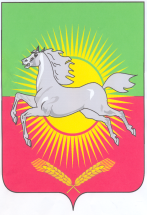 КАРАРРЕШЕНИЕ№ 123                                                                                        16 июня .Об утверждении схемы одномандатных избирательных округов по выборам депутатов  представительного органа муниципального образования «город Нурлат Нурлатского муниципального района Республики Татарстан»         В соответствии со ст. 18 Федерального закона «Об основных гарантиях избирательных прав и права на участие в референдуме граждан Российской Федерации», ст. 26 Избирательного кодекса Республики Татарстан Совет города Нурлат Нурлатского района  РЕШИЛ:1. Утвердить схему одномандатных избирательных округов по выборам депутатов представительного органа муниципального образования «город Нурлат Нурлатского муниципального района Республики Татарстан».(Приложение №1)2. Направить схему одномандатных избирательных округов по выборам депутатов представительного органа муниципального образования «город Нурлат» вместе с ее графическим изображением в территориальную избирательную комиссию города Нурлат для опубликования в районной газете «Дуслык» («Дружба», «Туслах»).Председатель Совета города НурлатНурлатского муниципального района                                    Н.Ш.Шарапов